Anglų kalbos Kengūros rezultataiDėkojame dalyvavusiems ir sveikiname prizininkus! 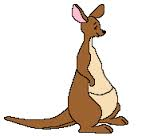 TELŠIŲ R. TRYŠKIŲ LAZDYNŲ PELĖDOS VIDURINĖ MOKYKLA	MYKOLAS MANEIKIS 	Anglų k. Kengūra 2015	196	(1-as lygis)	Auksinės Kengūros diplomasTELŠIŲ R. TRYŠKIŲ LAZDYNŲ PELĖDOS VIDURINĖ MOKYKLA	AISTĖ SIMONAVIČIŪTĖ 	Anglų k. Kengūra 2015	180,25	(2-as lygis)	Padėkos raštasTELŠIŲ R. TRYŠKIŲ LAZDYNŲ PELĖDOS VIDURINĖ MOKYKLA	ANDRIUS KOBCEVAS	Anglų k. Kengūra 2015	188	(2-as lygis)	Padėkos raštasTELŠIŲ R. TRYŠKIŲ LAZDYNŲ PELĖDOS VIDURINĖ MOKYKLA	DOMINYKAS ANDRUTIS	Anglų k. Kengūra 2015	196	(2-as lygis)	Auksinės Kengūros diplomasTELŠIŲ R. TRYŠKIŲ LAZDYNŲ PELĖDOS VIDURINĖ MOKYKLA	EVA RUMŠAITĖ	Anglų k. Kengūra 2015	191,75	(2-as lygis)	Oranžinės Kengūros diplomasTELŠIŲ R. TRYŠKIŲ LAZDYNŲ PELĖDOS VIDURINĖ MOKYKLA	KAMILĖ PILVINYTĖ 	Anglų k. Kengūra 2015	171,5	(2-as lygis)	Padėkos raštasTELŠIŲ R. TRYŠKIŲ LAZDYNŲ PELĖDOS VIDURINĖ MOKYKLA	ROKAS PAULAUSKAS	Anglų k. Kengūra 2015	194,25	(2-as lygis)	Auksinės Kengūros diplomasTELŠIŲ R. TRYŠKIŲ LAZDYNŲ PELĖDOS VIDURINĖ MOKYKLA	SIMONA AKUČAITĖ	Anglų k. Kengūra 2015	188,25	(2-as lygis)	Padėkos raštasTELŠIŲ R. TRYŠKIŲ LAZDYNŲ PELĖDOS VIDURINĖ MOKYKLA	ARTŪRAS MARTINAVIČIUS	Anglų k. Kengūra 2015	198,5	(3-as lygis)	Auksinės Kengūros diplomasTELŠIŲ R. TRYŠKIŲ LAZDYNŲ PELĖDOS VIDURINĖ MOKYKLA	INDRIUS ZERVECKAS	Anglų k. Kengūra 2015	198	(3-as lygis)	Auksinės Kengūros diplomasTELŠIŲ R. TRYŠKIŲ LAZDYNŲ PELĖDOS VIDURINĖ MOKYKLA	JUOZAS GIRTAS	Anglų k. Kengūra 2015	184,75	(3-as lygis)	Padėkos raštasTELŠIŲ R. TRYŠKIŲ LAZDYNŲ PELĖDOS VIDURINĖ MOKYKLA	MANTAS KOBCEVAS	Anglų k. Kengūra 2015	193,5	(3-as lygis)	Sidabrinės Kengūros diplomasTELŠIŲ R. TRYŠKIŲ LAZDYNŲ PELĖDOS VIDURINĖ MOKYKLA	AKVILĖ UBARTAITĖ 	Anglų k. Kengūra 2015	170,25	(4-as lygis)	Padėkos raštasTELŠIŲ R. TRYŠKIŲ LAZDYNŲ PELĖDOS VIDURINĖ MOKYKLA	ALVYDA LIBIKAITĖ 	Anglų k. Kengūra 2015	176,5	(4-as lygis)	Padėkos raštasTELŠIŲ R. TRYŠKIŲ LAZDYNŲ PELĖDOS VIDURINĖ MOKYKLA	ANATANAS TAMOŠAUSKAS 	Anglų k. Kengūra 2015	173,75	(4-as lygis)	Padėkos raštasTELŠIŲ R. TRYŠKIŲ LAZDYNŲ PELĖDOS VIDURINĖ MOKYKLA	ERNESTAS MUŠINSKAS 	Anglų k. Kengūra 2015	161,5	(4-as lygis)	Padėkos raštasTELŠIŲ R. TRYŠKIŲ LAZDYNŲ PELĖDOS VIDURINĖ MOKYKLA	GABRIELIUS BENIUŠIS 	Anglų k. Kengūra 2015	171,75	(4-as lygis)	Padėkos raštasTELŠIŲ R. TRYŠKIŲ LAZDYNŲ PELĖDOS VIDURINĖ MOKYKLA	GINTAS SAKALAUSKAS	Anglų k. Kengūra 2015	193,5	(4-as lygis)	Sidabrinės Kengūros diplomasTELŠIŲ R. TRYŠKIŲ LAZDYNŲ PELĖDOS VIDURINĖ MOKYKLA	VIKTORIJA RIMKUTĖ 	Anglų k. Kengūra 2015	177	(4-as lygis)	Padėkos raštasTELŠIŲ R. TRYŠKIŲ LAZDYNŲ PELĖDOS VIDURINĖ MOKYKLA	VYTAUTAS TOMKEVIČIUS	Anglų k. Kengūra 2015	193	(4-as lygis)	Sidabrinės Kengūros diplomasTELŠIŲ R. TRYŠKIŲ LAZDYNŲ PELĖDOS VIDURINĖ MOKYKLA	ARTŪRAS GAILIUS 	Anglų k. Kengūra 2015	178,5	(5-as lygis)	Padėkos raštas